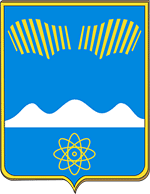 АДМИНИСТРАЦИЯ ГОРОДА ПОЛЯРНЫЕ ЗОРИ С ПОДВЕДОМСТВЕННОЙ ТЕРРИТОРИЕЙПОСТАНОВЛЕНИЕ«____»  октября 2019 г.								№____О предоставлении грантовна оказание услуг по организации и проведению культурно-массовых мероприятийВ соответствии с частью 7 статьи 78 Бюджетного кодекса Российской Федерации, в целях реализации Комплексного плана мероприятий Мурманской области по обеспечению поэтапного доступа негосударственных организаций к предоставлению услуг в социальнойсфере, финансируемых из бюджетных источников, утвержденного распоряжением Правительства Мурманской области от 02.08.2016 № 217-РП, п о с т а н о в л я ю:1. Утвердить:1.1. Порядок предоставления из бюджета муниципального образования город Полярные Зори с подведомственной территорией грантов в форме субсидий организациям, не являющимся государственными (муниципальными) учреждениями, индивидуальным предпринимателям, осуществляющим деятельность в сфере культуры и искусства, на оказание услуг по организации и проведению культурно-массовых мероприятий на территории муниципального образования город Полярные Зори с подведомственной территорией согласно приложению № 1 к настоящему постановлению.1.2. Положение о конкурсе на предоставление из бюджета муниципального образования город Полярные Зори с подведомственной территорией грантов в форме субсидий организациям, не являющимся государственными (муниципальными) учреждениями, индивидуальным предпринимателям, осуществляющим деятельность в сфере культуры и искусства, на оказание услуг по организации и проведению культурно-массовых мероприятий на территории муниципального образования город Полярные Зори с подведомственной территорией, согласно приложению № 2 к настоящему постановлению.2. Отделу по культуре и делам молодежи (Колованова О.С.) обеспечить проведение Конкурса на предоставление из бюджета муниципального образования город Полярные Зори с подведомственной территорией грантов в форме субсидий организациям, не являющимся государственными (муниципальными) учреждениями, индивидуальным предпринимателям, осуществляющим деятельность в сфере культуры и искусства, на оказание услуг по организации и проведению культурно-массовых мероприятий на территории муниципального образования город Полярные Зори с подведомственной территорией.3. Контроль за выполнением настоящего постановления возложить на Семичева В.Н., заместителя главы муниципального образования.4. Постановление вступает в силу со дня официального опубликования.Глава города Полярные Зорис подведомственной территорией						М.О. ПуховВизы согласования:Правовой отдел _______________________________«____» октября 2019 г.Финансовый отдел ____________________________ «____» октября 2019 г. Семичев В.Н.  _________________________________«____» октября 2019 г.ОЭРиПР _____________________________________ «____» октября 2019 г.Колованова О.С.1-дело, 1-ОКиДМ, 1-ОЭРиПР,1 – ФО Приложение № 1к постановлению администрациигорода Полярные Зориот «____» сентября 2019 г. № _____Порядок предоставления из бюджета муниципального образования город Полярные Зори с подведомственной территорией грантов в форме субсидий организациям, не являющимся государственными (муниципальными) учреждениями, осуществляющим деятельность в сфере культуры и искусства, на оказание услуг по организации и проведению культурно-массовых мероприятий на территории муниципального образования город Полярные Зори с подведомственной территорией1. Общие положения1.1. Настоящий Порядок предоставления из бюджета муниципального образования город Полярные Зори с подведомственной территорией (далее – муниципальное образование) грантов в форме субсидий организациям, не являющимся государственными (муниципальными) учреждениями, индивидуальным предпринимателям, осуществляющим деятельность в сфере культуры и искусства, на оказание услуг по организации и проведению культурно-массовых мероприятий на территории муниципального образования город Полярные Зори с подведомственной территорией (далее – Порядок) разработан в соответствии состатьей78 Бюджетного кодекса Российской Федерации, комплексным планом мероприятий Мурманской области по обеспечению поэтапного доступа негосударственных организаций к предоставлению услуг в социальной сфере, финансируемых из бюджетных источников, утвержденным распоряжением Правительства Мурманской области от 02.08.2016 № 217-РП и устанавливает общие требования предоставления за счет средств бюджета муниципального образования город Полярные Зори с подведомственной территорией грантов в форме субсидий из бюджета муниципального образования (далее - грант).1.2. Настоящий Порядок определяет:- цели, условия и порядок предоставления грантов;- требования к отчетности;- порядок осуществления контроля и возврата грантов.1.3. Целью предоставления грантов является содействие развитию конкуренции на рынке услуг в сфере культуры и искусства и реализация мероприятий по обеспечению доступа негосударственных (немуниципальных) организаций, в том числе социально-ориентированных некоммерческих организаций, индивидуальных предпринимателей, к предоставлению услуг в сфере культуры и искусства.1.4. Критерием отбора является осуществление организациями, не являющимся государственными (муниципальными) учреждениями, индивидуальными предпринимателями, деятельности в сфере культуры и искусства (далее – Организация).1.5. Гранты предоставляются за счет средств бюджета муниципального образования город Полярные Зори с подведомственной территорией в соответствии со сводной бюджетной росписью, в пределах утвержденных бюджетных ассигнований и установленных лимитов бюджетных обязательств на текущий финансовый год, доведенных до отдела по культуре и делам молодежи администрации города Полярные Зори с подведомственной территорией (далее - ОКиДМ).1.6. Основные понятия, используемые в настоящем Порядке:грант - денежные средства, предоставляемые из бюджета муниципального образования в форме субсидии;грантодатель – отдел по культуре и делам молодежи;грантополучатель – организации, не являющимся государственными (муниципальными) учреждениями, индивидуальные предприниматели, осуществляющие деятельность в сфере культуры и искусства.2. Условия и порядок предоставления грантов.2.1. Гранты предоставляются при соблюдении следующих обязательных условий:- признание организации победителем конкурса на предоставление из бюджета муниципального образования грантов в форме субсидий организациям, не являющимся государственными (муниципальными) учреждениями, индивидуальным предпринимателям, осуществляющим деятельность в сфере культуры и искусства, на оказание услуг по организации и проведению культурно-массовых мероприятий на территории муниципального образования (далее – Конкурс);- целевое использование средств гранта;- заключение соглашения на предоставление гранта;- согласие грантополучателей на осуществление грантодателем органами муниципального финансового контроля проверок соблюдения получателями гранта условий, целей и порядка его предоставления;- запрет приобретения юридическими лицами за счет полученных средств иностранной валюты, за исключением операций, осуществляемых в соответствии с валютным законодательством Российской Федерации при закупке (поставке) высокотехнологичного импортного оборудования, сырья и комплектующих изделий.2.2.Грант предоставляется на основании Соглашения, заключаемого между грантодателем и грантополучателями, в соответствии с типовой формой, утверждаемой финансовым отделом администрации города Полярные Зори.2.3. Размер Субсидии на оказание услуги по организации и проведению культурно-массовых мероприятий на территории города Полярные Зори определяется по формуле:Vкмм = Rкмм x N кммбаз, где:Vкмм - объем Субсидии на выполнение услуги по организации и проведению культурно-массовых мероприятий на территории города Полярные Зори;Rкмм - количество культурно-массовых мероприятий, представленных на Конкурс;N кммбаз - значение базового норматива затрат, непосредственно связанных с оказанием муниципальной услуги «Организация и проведение культурно-массовых мероприятий», на текущий финансовый год.2.4. Соглашение заключается на текущий финансовый год в течение 10 рабочих днейпосле подведения итогов Конкурса.2.5. Перечисление гранта осуществляется грантодателем в сроки, определенные прилагаемым к Соглашению графиком перечисления гранта.2.6. Перечисление гранта осуществляется грантодателем на счета грантополучателя:2.6.1. индивидуальным предпринимателям, юридическим лицам, за исключением бюджетных (автономных) учреждений: - в случае если грант подлежит в соответствии с бюджетным законодательством Российской Федерации казначейскому сопровождению - счета, открытые территориальным органам Федерального казначейства в учреждении Центрального банка Российской Федерации для учета средств юридических лиц, не являющихся участниками бюджетного процесса;- в случае если грант не подлежит в соответствии с бюджетным законодательством Российской Федерации казначейскому сопровождению - расчетные счета, открытые получателям грантов в российских кредитных организациях.2.7. Изменения в Соглашение вносятся путем заключения дополнительных
соглашений, в том числе в части сроков и объемов предоставления гранта, в
пределах утвержденных бюджетных ассигнований в следующих случаях:- утверждения или уменьшения объема бюджетных ассигнований,
предусмотренных в бюджете города Полярные Зори;- увеличение или уменьшения объема муниципального заказа (объема
муниципальной услуги) Организации;- выявление невозможности осуществления расходов на предусмотренные цели в полном объеме.2.7. Основанием для отказа в предоставлении гранта является:- несоответствие представленных грантополучателем документов требованиям к документам, определенным пунктом 4.2 Положения о проведении конкурса на предоставление из бюджета муниципального образования город Полярные Зори с подведомственной территорией грантов в форме субсидий организациям, не являющимся государственными (муниципальными) учреждениями, индивидуальным предпринимателям, осуществляющим деятельность в сфере культуры и искусства, на оказание услуг по организации и проведению культурно-массовых мероприятий натерритории муниципального образования город Полярные Зори с подведомственной территорией (далее - Положения) или непредставление (предоставление в неполном объеме) указанных документов;- недостоверность представленной грантополучателем информации;- предоставление грантополучателем документов по истечении срока, указанного в извещении о проведении Конкурса;- несоответствие грантополучателя критериям конкурсного отбора, указанным в пункте 3.1 Положения;- несоответствие грантополучателя требованиям, установленным в пункте 2.4. настоящего Порядка.2.8. Информация об объемах и сроках перечисления гранта учитывается грантодателем при формировании прогноза кассовых выплат из бюджета муниципального образования, необходимого для составления в установленном порядке кассового плана исполнения бюджета муниципального образования.2.9. Не использованный до 20 декабря года, в котором был получен грант, остаток средств гранта подлежит возврату получателем гранта на лицевой счет грантодателя в срок до 25 декабря текущего года.
3. Порядок осуществления контроля и возврата Субсидии3.1. Грант носит целевой характер и не может быть использован на другие цели.3.2. Грантополучатель несет ответственность за достоверность представляемых документов и выполнение условий предоставления субсидии в соответствии с законодательством Российской Федерации, а также за несвоевременное и нецелевое использование средств гранта и недостижение показателей результативности.3.3. Грантодатель и орган муниципального финансового контроля проводят обязательные проверки грантополучателя на предмет соблюдения им условий, целей и порядка предоставления гранта.3.4. Оценка результативности предоставления гранта осуществляется исходя из степени достижения показателей результативности.Перечень и значения показателей результативности (целевых показателей) предоставления гранта, обязательных для достижения Грантополучателем в течение срока, указанного в Соглашении, установлены в приложении № 1 к настоящему Порядку.3.5.Грантополучатель ежеквартально, не позднее 15 числа месяца, следующего за отчетным кварталом, представляет грантодателю как получателю бюджетных средств:- отчет о расходах, источником финансового обеспечения которых являются средства гранта, по форме согласно приложению № 2 к настоящему Порядку;- отчет по показателям результативности использования гранта за отчетный период по форме согласно приложению № 3 к настоящему Порядку.К отчету прилагаются подтверждающие документы, содержащие данные, использованные для расчета показателей результативности предоставления гранта, а также пояснительная записка, в которой указывается информация о произведенных расчетах по показателям результативности предоставления гранта и о повлиявших на достижение показателей мероприятиях.3.6. Средства гранта подлежат возврату в доход бюджета муниципального образования в следующих случаях и размерах за каждый отчетный год:3.6.1. В полном объеме при:- использовании средств не по целевому назначению;- выявлении факта представления недостоверных сведений, в том числе содержащихся в документах, представленных для получения гранта.3.6.2. В размере суммы, рассчитанной в соответствии с пунктом 3.7. настоящего Порядка, при установлении факта неисполнения показателя.3.7. В случае неисполнения планового показателя объем средств гранта, подлежащий возврату в муниципальный бюджет (VB), рассчитывается по формуле:VB = S*k, где:S - размер предоставленного грантополучателю гранта;k - коэффициент возврата гранта.Коэффициент возврата гранта (k) рассчитывается по формуле:k = 1- Nфакт/Nплан, где:Nфакт - фактический показатель;Nплан - плановый показатель.3.8. В случае выявления фактов нарушения условий предоставления грантагрантодатель как получатель бюджетных средств в 10-дневный срок со дня выявления нарушения условий предоставления гранта направляет грантополучателю требование о возврате средств гранта с указанием суммы и сроков возврата гранта.3.9. Возврат гранта осуществляется грантополучателем путем перечисления на лицевой счет грантодателя как получателя бюджетных средств в течение 10 дней со дня получения требования:- в случае нецелевого использования средств - в размере нецелевого использования;- в случае нарушений грантополучателем условий соглашения о предоставлении гранта - в сумме, определенной требованием о возврате.3.10. Неиспользованный остаток средств гранта подлежит возврату грантополучателем на лицевой счет грантодателя как получателя бюджетных средств в срок до 25 декабря текущего года.Приложение № 1к ПорядкуКритерии и показатели результативности использования грантаПриложение № 2к ПорядкуОтчетоб использовании средств гранта на оказание услуг по организации и проведению культурно-массовых мероприятий на территории муниципального образования город Полярные Зори с подведомственной территориейРуководитель организации	____		                                                                             (подпись)	                               (расшифровка подписи)Главный бухгалтер			                                                                             (подпись)	                                (расшифровка подписи)К отчету прилагаются копии бухгалтерских документов, подтверждающих расходы:1. Платежные поручения с основаниями платежа (счет, счет-фактура, договор, акты).2. Авансовые отчеты с приложением копий первичных документов.3. Договоры гражданско-правового характера, акты выполненных работ, расходные кассовые ордера и т.п., подтверждающие выплату.Приложение № 3к ПорядкуОтчет по показателям результативности использования средств гранта на оказание услуг по организации и проведению культурно-массовых мероприятий на территории муниципального образования город Полярные Зори с подведомственной территориейРуководитель организации	____		                                                                             (подпись)	                               (расшифровка подписи)Главный бухгалтер			                                                                             (подпись)	                                (расшифровка подписи)Приложение № 2к постановлению администрациигорода Полярные Зориот «____» __________ 2019 г. № _____Положение о конкурсе на предоставление из бюджета муниципального образования город Полярные Зори с подведомственной территорией грантов в форме субсидий организациям, не являющимся государственными (муниципальными)  учреждениями, индивидуальным предпринимателям, осуществляющим деятельность в сфере культуры и искусства, на оказание услуг по организации и проведению культурно-массовых мероприятий на территории муниципального образования город Полярные Зори с подведомственной территориейОбщие положения1.1. Настоящее Положение о конкурсе на предоставление из бюджета муниципального образования город Полярные Зори с подведомственной территорией грантов в форме субсидий организациям, не являющимся государственными (муниципальными) учреждениями, индивидуальным предпринимателям, осуществляющим деятельность в сфере культуры и искусства, на оказание услуг по организации и проведению культурно-массовых мероприятий на территории муниципального образования город Полярные Зори с подведомственной территорией(далее -Положение) определяет правила и сроки проведения конкурса на предоставление субсидии организациям, не являющимся государственными (муниципальными)учреждениями, индивидуальным предпринимателям, осуществляющим деятельность в сфере культуры и искусства, на оказание услуг по организации и проведению культурно-массовых мероприятий на территории муниципального образования город Полярные Зори с подведомственной территорией финансируемого за счет бюджетных ассигнований бюджета муниципального образования (далее соответственно – Конкурс, организации, объем муниципального заказа).1.2. Объемы муниципального заказа распределяются в ходе Конкурса, проводимого ежегодно на муниципальном уровне отделом по культуре и делам молодежи администрации города Полярные Зори с подведомственной территорией (далее – ОКиДМ).1.3. Под Конкурсом понимается способ определения исполнителя услуги, при котором победителем признается участник, соответствующий требованиям, представленным в объявлении о проведении конкурсного отбора на предоставление услуги по организации и проведению культурно-массовых мероприятий на территории муниципального образования город Полярные Зори с подведомственной территорией.1.4. К культурно-массовым мероприятиям относится проведение праздников, фестивалей, торжеств, культурно-досуговых мероприятий (вечеров отдыха, чествования, кино-и тематические вечера, выпускные, танцевальные/дискотеки, балы, праздники, игровые программы и др.), а также информационно-просветительские мероприятия (литературно-музыкальные, видеогостиные, встречи с деятелями культуры, науки, литературы, форумы, конференции, симпозиумы, съезды, круглые столы, семинары, мастер-классы, экспедиции, лекционные мероприятия, презентации). Классификация мероприятий должна соответствовать Номенклатуре государственных и муниципальных услуг/работ, выполняемых организациями культурно-досугового типа Российской Федерации, утвержденной распоряжением Министерства культуры РФ от 18.09.2009 № р-6.1.5. Проведение Конкурса осуществляется созданной ОКиДМ Конкурсной комиссией (далее - Комиссия) на основании заявок, поданных организациями (далее — конкурсные заявки).2. Конкурсная комиссия2.1. Комиссия является коллегиальным органом, образуется в составе председателя комиссии, секретаря и членов комиссии.2.2. Состав Комиссии формируется отделом по культуре и делам молодежи  администрации города Полярные Зори (далее - ОКиДМ) и утверждается приказом ОКиДМ. Общее количествочленов Конкурсной комиссии должно составлять нечетное число.2.3. На заседании Комиссии должно присутствовать не менее двух третий от общего числасостава комиссии. Заочное участие в заседании комиссии не допускается.2.4. Извещение о проведении Конкурса (далее - Извещение) публикуется на официальном сайте администрации города Полярные Зори в информационно-телекоммуникационнойсети Интернет не позднее чем за 20 рабочих дней до дня приема конкурсных заявок.2.5. В Извещении указываются:а)	предмет проведения Конкурса;б)	общие объемы муниципального заказа (число культурно-массовых мероприятий), устанавливаемые в ходе проведения Конкурса;в)	требования к участникам Конкурса;г)	требования к содержанию и оформлению конкурсной заявки;д)	дата и место начала подачи конкурсных заявок;е)	дата и время окончания приема конкурсных заявок и вскрытия конвертов с конкурсными заявками;ж)	процедура рассмотрения конкурсных заявок;з)	процедура оценки конкурсных заявок;и) дата и способ объявления результатов Конкурса.2.6. Информация о Конкурсе, итоговом рейтинге поданных заявок и иная
информация о проведении Конкурса размещается на сайте администрации города
Полярные Зори в сети Интернет в течение 5 рабочих дней после подписания
протокола заседания Комиссии.3. Требования к участникам Конкурса3.1. К участию в Конкурсе допускаются негосударственные (немуниципальные) организации, индивидуальные предприниматели, осуществляющие деятельность в области культуры и искусства, на территории Мурманской области соответствующие следующим требованиям:- Организация зарегистрирована в установленном порядке в качестве налогоплательщика в Мурманской области и осуществляет деятельность на её территории;- Организация не находится в процессе реорганизации, ликвидации, в отношении нее не возбуждено производство по делу о несостоятельности (банкротстве), деятельность организации не приостановлена в порядке, предусмотренном законодательством;- имущество Организации не находится под арестом или на него не обращено взыскание в установленном законодательством порядке;- у Организации отсутствует просроченная задолженность по налогам, сборам и иным обязательным платежам в бюджеты бюджетной системы Российской Федерации и государственные внебюджетные фонды;- Организация не является иностранным юридическим лицом, а также российским юридическим лицом, в уставном (складочном) капитале которого доля участия иностранных юридических лиц, местом регистрации которых является государство (территория), включенное в утверждаемый Министерством финансов Российской Федерации перечень государств и территорий, предоставляющих льготный налоговый режим налогообложения и (или) не предусматривающих раскрытия и предоставления информации при проведении финансовых операций (офшорные зоны), в совокупности превышает 50 процентов;- Организация не получает в текущем финансовом году средства из бюджета бюджетной системы Российской Федерации, из которого планируется предоставление гранта, в соответствии с иными правовыми актами на цели, установленные правовым актом;- Организация осуществляет в соответствии с учредительными документами деятельность в сфере культуры и искусства.4. Порядок подачи документов для участия в Конкурсе4.1. Для участия в конкурсе Организация предоставляет в Конкурсную комиссию заявку с приложением документов, указанных в пункте 4.2 настоящего Положения.4.2. Конкурсная заявка Организации содержит:а) наименование организации, сведения об организационно-правовой форме,
месте нахождения и почтовом адресеб) проект плана проведения культурно-массового мероприятия, на осуществление которого подается заявка, оформленный в свободной форме, который содержит:- предложения Организации по проведению культурно-массового мероприятия;- финансово-экономическое обоснование затрат, необходимых для реализациипроекта, с приложением сметы расходов по мероприятию;- краткое описание организационно-технических возможностей Организации.в) заверенные подписью руководителя и печатью Организации (при наличии) копии следующих документов:- свидетельства о государственной регистрации юридического лица или ИП;- свидетельства о постановке на учет в налоговом органе;- учредительных документов;- справку об исполнении налогоплательщиком обязанности по уплате налогов, сборов, страховых взносов, пеней и налоговых санкций;- выписки из Единого государственного реестра юридических лиц или ИП, выданная не ранее чем за 30 календарных дней до дня подачи конкурсной документации.- документа, подтверждающего назначение на должность и полномочия
руководителя или доверенность, на лицо осуществляющее полномочия руководителя Организации.В состав конкурсной заявки также могут входить пояснительная записка, или иная информация о результатах деятельности Организации.4.3.  Заявка для участия в конкурсе с приложением документов, указанных в пункте 4.2 настоящего Положения подается в Конкурсную Комиссию в запечатанном конверте, с указанием: в Конкурсную комиссию по предоставлению грантов на оказание услуг по организации и проведению культурно-массовых мероприятий. 5. Отказ в допуске к участию в Конкурсе5.1. Конкурсная комиссия не допускает Организацию к участию в Конкурсе в следующих случаях:а) отсутствия полного пакета документов, указанных в пункте 4.2. настоящего Положения;б) представления недостоверных сведений об Организации;в) Конкурсная заявка подана после истечения срока приема заявок, указанного в извещении о проведении Конкурса.6. Порядок проведения Конкурса и критерии конкурсного отбора6.1. Конкурс проводится в несколько этапов:- рассмотрение Конкурсных заявок;- принятие решения о допуске или не допуске для участия в Конкурсе;- оценка представленных Конкурсных заявок;- подведение итогов и определение победителей;- дополнительный тур.6.2. Конкурсная комиссия в течение трех рабочих дней со дня окончания приема Конкурсных заявок участников конкурса оценивает их по балльной системе и определяет победителя конкурса в соответствии с показателями и критериями, указанными в таблице.Показатели и критерии оценки Конкурсной комиссией Конкурсных заявок научастие в конкурсном отборе6.3 По каждому показателю участникам Конкурса всеми членами Конкурсной комиссии выставляются баллы в соответствии с критериями, указанными в настоящем разделе Положения.6.4. Для получения оценки (значение в баллах) по каждому показателю вычисляется среднее арифметическое количество баллов, присвоенных всеми членами Конкурсной комиссии по показателю. Полученные баллы по всем показателям суммируются.6.5. Конкурсная комиссия в порядке рейтингования определяет победителя Конкурса, набравшего наибольшее количество баллов. При равном количестве баллов, набранных участниками, предпочтение отдается заявке, которая поступила ранее заявок других участников.6.6. В случае если на участие в Конкурсе не было подано ни одной заявки, Конкурс признается несостоявшимся.6.7. В случае если по окончании срока подачи заявок на участие в Конкурсе подана только одна заявка на участие в Конкурсе, указанная заявка рассматривается в порядке, установленном настоящим Положением. В случае если указанная заявка соответствует требованиям и условиям, предусмотренным конкурсной документацией, данный участник Конкурса признается победителем.№Наименование критерияЕдиница измеренияЦелевой показательФорма отчетности1.Исполнение условий и объемов оказания услуги по организации и проведению культурно-массового мероприятия, установленных Соглашением%100аналитическая записка2.Количество получателей услуги (посетителей культурно-массового мероприятия)%в соответствии с установленными в Соглашении нормами журналучета посетителей3.Удовлетворенность получателей услуги качеством организации и проведения культурно-массового мероприятия%не менее 90анкеты опроса получателей услуги4.Количество обоснованных жалобед.0копии жалобНаименование показателяФинансовое обеспечениеФинансовое обеспечениеФинансовое обеспечениеФинансовое обеспечениеФинансовое обеспечениезапланировано на год, руб.профинансировано,руб.кассовый расход, руб.отклонение (гр.2-гр.4), руб.степень освоения (гр.4/гр.2*100), %123456№Наименование критерияЕдиница измеренияЦелевой показательЗначение показателя1.Исполнение условий и объемов оказания услуги по организации и проведению культурно-массового мероприятия, установленных Соглашением%1002.Количество получателей услуги (посетителей культурно-массового мероприятия)%в соответствии с установленными в Соглашении нормами 3.Удовлетворенность получателей услуги качеством организации и проведения культурно-массового мероприятия%не менее 904.Количество обоснованных жалобед.0№п/пКритерии оценки заявок на участие в КонкурсеШкала оценкиКоличество баллов1Соответствие содержания проекта культурно-массового мероприятия заявленной тематикеСодержание соответствует тематике / Не соответствует тематике15 / 02Планируемое количество проводимых мероприятийБолее 2 мероприятий102Планируемое количество проводимых мероприятий2 мероприятия72Планируемое количество проводимых мероприятий1 мероприятие53Количество форм культурно-массового мероприятия, ед.Более 1 формы53Количество форм культурно-массового мероприятия, ед.1 форма04Количество зрителей
(посетителей, участников)
культурно-массового
мероприятиясвыше 150 чел.204Количество зрителей
(посетителей, участников)
культурно-массового
мероприятияот 100 до 150 чел.154Количество зрителей
(посетителей, участников)
культурно-массового
мероприятияот 50 до 100 чел.104Количество зрителей
(посетителей, участников)
культурно-массового
мероприятияменее 50 чел.55Круг участников культурно-массового мероприятияШирокий круг участников (для всех целевых групп)105Круг участников культурно-массового мероприятияМероприятие для определенных целевых групп участников 55Круг участников культурно-массового мероприятияДля одной целевой группы36Наличие партнеров по
разработке и реализации
культурно-массового
мероприятияДа / нет 5 / 07Софинансирование
проведения культурно-массового мероприятия за
счет собственных средств
Организации, а также за
счет привлеченных средств
из внебюджетных
источниковболее 10 % от общей
стоимости проекта107Софинансирование
проведения культурно-массового мероприятия за
счет собственных средств
Организации, а также за
счет привлеченных средств
из внебюджетных
источников10 % - 5 % от общей стоимости
проекта77Софинансирование
проведения культурно-массового мероприятия за
счет собственных средств
Организации, а также за
счет привлеченных средств
из внебюджетных
источниковменее 5 % от общей стоимости
проекта57Софинансирование
проведения культурно-массового мероприятия за
счет собственных средств
Организации, а также за
счет привлеченных средств
из внебюджетных
источниковНет софинансирования08Уровень освещенности
хода реализации проекта в
средствах массовой
информации в рамках
медиа-планаНаличие медиа-плана / отстствие медиа-плана5 / 0